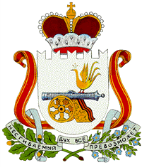 АДМИНИСТРАЦИЯНОВОМИХАЙЛОВСКОГО СЕЛЬСКОГО ПОСЕЛЕНИЯМОНАСТЫРЩИНСКОГО РАЙОНА СМОЛЕНСКОЙ ОБЛАСТИП О С Т А Н О В Л Е Н И Еот 02 .05. 2017г                         № 17Об утверждении актуализированной   схемы водоснабжения         на     территории         Новомихайловского   сельского   поселения Монастырщинского       района   Смоленской   областиВ соответствии с Федеральным законом от 07.12.2011 N 416-ФЗ "О водоснабжении и водоотведении", постановлением Правительства  Российской Федерации  от 05.09.2013г. №782 «О схемах водоснабжения и водоотведения», Уставом Новомихайловского сельского поселения Монастырщинского района Смоленской областиАдминистрация Новомихайловского  сельского поселения Монастырщинского района Смоленской области  п о с т а н о в л я е т:1. Утвердить актуализированную схему водоснабжения   на территории Новомихайловского  сельского поселения Монастырщинского района Смоленской области.2. Настоящее постановление обнародовать  в общественных местах поселения  в установленном порядке и разместить на официальном сайте  Администрации Новомихайловского сельского поселения Монастырщинского района Смоленской области3. Постановление Администрации Новомихайловского сельского поселения Монастырщинского района Смоленской области от 15.11.2013г. №59  «Об утверждении схем водоснабжения Новомихайловского сельского поселения Монастырщинского района Смоленской области» считать утратившим силу.Глава  муниципального образованияНовомихайловского сельского поселенияМонастырщинского районаСмоленской  области                                                                                  С.В.ИвановСХЕМАВОДОСНАБЖЕНИЯ  НОВОМИХАЙЛОВСКОГО сельского  поселенияМОНАСТЫРЩИНСКОГО районаСМОЛЕНСКОЙ областина период до 2023 ГОДАПОЯСНИТЕЛЬНАЯ ЗАПИСКА
д. Михайловка 2017                                                    Раздел 1. Общие положения1.1.Схема водоснабжения  Новомихайловского сельского поселения — документ, устанавливающий требования к составу схем водоснабжения  поселения (далее – схема водоснабжения и водоотведения), разрабатываемых в целях определения долгосрочной перспективы развития системы водоснабжения и водоотведения, обеспечения надежного водоснабжения  наиболее рациональным способом при минимальном воздействии на окружающую среду, а также экономического стимулирования развития централизованных  систем  водоснабжения и внедрения энергосберегающих технологий.	1.2.Схема водоснабжения  разработана в соответствии с Федеральным законом от 07.12.2011 N 416-ФЗ "О водоснабжении и водоотведении», документами территориального планирования сельского поселения, программами комплексного развития систем коммунальной инфраструктуры поселения, а также с учетом схем энергоснабжения, теплоснабжения, газоснабжения поселения.           Схема водоснабжения  разработана на срок 5 лет.1.3.  Для целей настоящего документа используются следующие термины и определения:          Инженерная инфраструктура – единый обособленный комплекс как совокупность систем, объектов, сооружений и оборудования и коммуникаций, обеспечивающих жизнедеятельность потребителей (населения, общественных, промышленных и прочих предприятий) конструктивно обособленный как единое целое.          Схема инженерной инфраструктуры – совокупность элементов графического представления и исчерпывающего однозначного текстового описания состояния и перспектив развития инженерной инфраструктуры на расчетный срок.          Система наружного водоснабжения – часть инженерной инфраструктуры - совокупность источников водоснабжения, водозаборных гидротехнических сооружений, водопроводных очистных сооружений, водоводов, регулирующих емкостей, насосных станций, внутриквартальных сетей, обеспечивающих население, общественные, промышленные и прочие предприятия водой.           Система водоотведения – часть инженерной инфраструктуры - совокупность водоприемных устройств, внутриквартальных сетей, коллекторов, насосных станций, трубопроводов, очистных сооружений водоотведения, сооружений для отведения очищенного стока в окружающую среду, обеспечивающих отведение поверхностных, дренажных вод с территории поселений и сточных вод от жизнедеятельности населения, общественных, промышленных и прочие предприятий.              Схема водоснабжения и водоотведения – совокупность элементов графического представления и исчерпывающего однозначного текстового описания состояния и перспектив развития систем водоснабжения и водоотведения на расчетный срок.              Источник водоснабжения – используемый для водоснабжения водный объект или месторождение подземных вод       Водовод – водопроводящее сооружение,  сооружение для пропуска (подачи) воды к месту её потребления Раздел 2.  Основные  направления, принципы, задачи и целевые показатели  развития систем водоснабжения и водоотведения  - обследование системы водоснабжения и анализ существующей ситуации в  водоснабжении и водоотведении сельского поселения;- определение возможности подключения к сетям водоснабжения и водоотведения объекта капитального строительства и организации, обязанной при наличии технической возможности произвести такое подключение;- повышение надежности работы систем водоснабжения и водоотведения я в соответствии с нормативными требованиями;- минимизация затрат на водоснабжение и водоснабжения в расчете на каждого потребителя в долгосрочной перспективе;-обеспечение жителей Новомихайловского сельского поселения при необходимости в подключении к сетям водоснабжения и обеспечения жителей поселения водой хозяйственно-питьевого назначения.- выбор оптимального варианта развития водоснабжения и основные рекомендации по развитию системы  водоснабжения сельского поселения  до 2023года.2.2. Общая характеристика Новомихайловского сельского поселения и показатели перспективы его развития с позиции обеспечения населения услугами по водоснабжению и водоотведению (ВСиВО)Новомихайловское сельское поселение входит в состав муниципального образования «Монастырщинский район» Смоленской области.Площадь территории Новомихайловского сельского поселения составляет – 88,18 га.Территория сельского поселения расположена в юго-восточной части Смоленской  области. На территории муниципального образования протекают реки Вихра, Молоховка.Административным центром поселения является деревня Новомихайловское.Численность населения Новомихайловского сельского поселения на 01.01.2017 – 862 человека, что составляет 8,9 % от общего населения муниципального образования «Монастырщинский район» Смоленской области.По состоянию на 01.01.2017 г. на территории Новомихайловского сельского поселения расположено 18 сельских населенных пунктов.Структура общей численности населения поселения по населённым пунктам на начало 2017 года.                                                                                       Таблица № 1Самыми крупными населенными пунктами являются д.Новомихайловское (278 чел.), численность которой составляет 32,1% от всего населения Новомихайловского сельского поселения  и д.Михайловка (97 человек, или 11,2% от всего населения поселения).					Современный жилищный фонд Новомихайловского сельского поселения характеризуется наличием индивидуальных жилых домов (47% населения) и частного жилищного фонда (53% населения). Уровень благоустройства жилищного фонда поселения составляет 36%.  Уровень благоустройства жилищного фонда поселения на 01.01.2013г. Таблица № 2Раздел 3. Существующее положение в сфере  холодного водоснабжения  В состав  Новомихайловского сельского поселения Монастырщинского муниципального района  входят  18 деревень.         Источником водоснабжения потребителей д. Новомихайловское являются артезианская скважина с водонапорной башней и сетями водопровода.          Характеристика систем централизованного водоснабжения населенного пункта поселения приведена в таблице №3                                                                                                          Таблица № 3         Территории первого пояса зоны  (зона строгого режима) артезианских скважин озеленены и имеют ограждения.       Из скважин вода насосами  подается в сети хозяйственно-питьевого водопровода д. Новомихайловское. Протяженность водопроводной сети составляет 2,79 км. На сети установлены 1 пожарный гидрант. Все население д. Новомихайловское пользуется водой из водопроводной сети.       В  населенных пунктах  д. Перепечино, д. Шевердино, д. Доманово, д. Берносечи, д. Вачково, д. Кислое, д. Колодино, д. Босияны  д. Городец Новомихайловского сельского поселения  водопроводная сеть находится на балансе ПСК «Новомихайловский», в д. Ходнево и д. Денисовка сети хозяйственно-питьевого водопровода отсутствуют. Вода населением отбирается из шахтных колодцев общего пользования.Характеристика систем централизованного водоснабжения населенного пункта поселения приведена в таблице № 3.     Водопроводная сеть жилищного фонда представляет собой  не закольцованные самостоятельные участки, на  трассах не сохранилось ни одного нормально функционирующего колодца, вода забирается с трасс через резиновые шланги, на концах которых закреплены вентильные устройства, имеет систему  водопроводных  труб диаметром 20-130мм. Материал, из которого выполнен водопровод: асбестоцемент, металл, полиэтилен. Износ водопроводной сети составляет 100%. Общая протяженность водопроводной сети 12,8 км.      Водоразборных колонок всего - 97 ед. Поднято воды насосными станциями  всего за 2017 год 25400 м³.            Модернизация и строительство сооружений водоснабжения  проводятся крайне низкими темпами. Одной из причин неудовлетворительного качества воды, подаваемой населению, является высокая изношенность водопроводных сетей,  отсутствие  генеральных схем развития водопроводов. Наибольший износ сетей приходится на уличные водопроводные сети. Значительны объемы потерь, утечек водопроводной воды, вызванные высокой степенью износа сетей и оборудования.      Техническое состояние существующих сетей и сооружений водопровода, ввиду их длительной эксплуатации, снижает уровень подготовки воды питьевого качества. Требуется ремонт и реконструкция. Вода должна отвечать требованиям норм децентрализованных и централизованных систем питьевого водоснабжения.        В населенных пунктах поселения, где водопровод отсутствует, водоснабжение обеспечивается за счет колодцев. Всего на территории поселения имеются 25 колодцев (общественных и частных). Доля  проб колодезной воды отвечает гигиеническим требованиям по микробиологическим показателям.    Качество забираемой воды насосными станциями первого подъема (скважинами) в местах водозабора питьевой воды соответствует требованиям СанПиН 2.1.41074-01.     В сельском поселении по состоянию на 01.01.2017 г. нет водоочистных комплексов хозяйственно-питьевого водоснабжения, системы канализации и коллекторов, очистных канализационных сооружений.      Состояние водопроводных сетей неудовлетворительное. Требуется реконструкция и ремонт.      Качество питьевой воды по санитарно-микробиологическим показателям в источниках централизованного водоснабжения соответствует гигиенически нормативам.   В наиболее крупных сельских населенных пунктах имеются сооружения водопровода, состоящие, как правило, из водонапорной башни и тупиковых водопроводных сетей. Водозабор осуществляется, в основном, из водоразборных колонок. Системами водопровода оборудованы капитальные жилые дома, общественные здания и животноводческие постройки. Системы водоснабжения низкого давления обеспечивают хозяйственно-питьевые нужды населения, бытовые и частично производственные нужды предприятии, противопожарные и поливочные нужды.   В сельских населенных пунктах, где отсутствует водопровод предусматривается децентрализованная система водоснабжения: шахтные колодцы или отдельные скважины.   В соответствии с СанПиН 2.1.4.1110-02 и СанПин 2.04.02-84* источники хозяйственно питьевого водоснабжения должны иметь зоны санитарной охраны (ЗСО).   Основной целью создания режима в ЗСО является санитарная охрана от загрязнения источников водоснабжения и водопроводных сооружений, а также территорий, на которых они расположены.   Зоны санитарной охраны организуются в составе трех поясов. Первый пояс (строгого режима) включает территорию расположения водозаборов, площадок всех водопроводных сооружений и водопроводящего канала. Второй и третий пояса (пояса ограничений) включают территорию, предназначенную для предупреждения загрязнения воды источников водоснабжения.   Санитарная охрана водоводов обеспечивается санитарно-защитной полосой. В каждом из трех поясов, а также в пределах санитарно-защитной полосы, соответственно их назначению, устанавливается специальный режим и определяется комплекс мероприятий, направленных на предупреждение ухудшения качества питьевой воды, которые определены СанПин 2.1.4.1110-02 «Зоны санитарной охраны источников водоснабжения и водопроводов питьевого назначения» и СНиП 2.04.02-84* «Водоснабжение. Наружные сети и сооружения»    Ширину санитарно-защитной полосы водоводов следует принимать при наличии грунтовых вод не менее 50 м., при отсутствии грунтовых вод не мене 10 м. по обе стороны водопровода. В  ее пределах должны отсутствовать источники загрязнения почвы и грунтовых вод.   Не допускается прокладка водоводов по территории свалок, полей ассенизации, полей фильтрации, полей орошения кладбищ, скотомогильников, а также прокладка магистральных водоводов по территории промышленных и сельскохозяйственных предприятий.        Проектные предложения.     Первоочередные мероприятия:  1) Реконструкция существующей уличной водопроводной сети и модернизация водозаборов подземных вод с использованием современных технологий прокладки и восстановления инженерных сетей. 2) Проведение ремонта и строительство колодцев во всех населенных пунктах сельского поселения. 3) Оборудование всех объектов водоснабжения системами автоматического управления и регулирования.          4) Водоснабжение объектов соцкультбыта. 5) Реконструкция водонапорных башен и водозаборов.На расчетный период:   1) провести разведку подземных вод для нужд населенных пунктов геологоразведочной экспедицией, которая занимается разведкой подземных вод в данном регионе;   2) разработать проект и осуществить строительство артезианских скважин и станций водоподготовки для обеспечения водой территорий новой (проектируемой) застройки с прокладкой сетей водопровода;          3) определить соответствие (несоответствие) качества забираемой питьевой воды насосными станциями первого подъема (скважинами) в местах водозабора требованиям СанПиН 2.1.41074-01;        4)  разработать систему мер в отношении бесхозных объектов коммунальной инфраструктуры.                                              Водоотведение Централизованной системы канализации Новомихайловское сельское поселение не имеет.5.  Мероприятия по модернизации и развитию водоснабжения  Новомихайловского  сельского поселения Монастырщинского района Смоленской области    Износ водопроводной сети составляет 100 %. При таком состоянии  водопроводной сети, необходим ремонт и реконструкция системы  водоснабжения.Мероприятия по ремонту и реконструкции водопроводной сети за счет собственных средств.С 2022 года – полная реконструкция водопроводных сетей.   Проведены мероприятия по ремонту трассы водопроводной сети за счет собственных средств                                                                                      Утверждена                                                                                    постановлением Администрации                                                                                    Новомихайловского сельского                                                                                    поселения Монастырщинского                                                                                    района Смоленской области                                                                                    от 02.05. 2017  № 17№ п/пНаименование
населённого
пунктаЧисленность населения, чел.Доля населенного пункта в общей численности населения СП, %Новомихайловское СП:Новомихайловское СП:8621001д. Берносечи30,32д. Большие Остроги859,93д. Босияны30,34д. Вачково263.05д. Городец50,66д. Денисовка            007д. Доманово576,68д. Карабановщина           374.39д. Кислое 24              2.810д.Колодино354,011д. Малые Остроги708,112д. Михайловка 9711,613д. Новомихайловское27832,114д. Перепечино627,215д. Потапово20,216д. Ходнево40,517д. Холеево404,618Д.Шевердино34              3.9Обеспеченность инженерным оборудованиемтыс. м2   жилья%Водопроводом14,855.4%Канализацией4,918.3%Природным газом17,0      63.7%Ваннами (душем)3.212,0%№ 
№Наименование населенного 
пунктаКол-во общих  колодцевКол-во приусадебных           колодцев, скважин.Кол-во артскважин, 
открытых водозаборовГлубина скважин,м
дебит скважин 
л/секКол-во водонапорных   башен; объем бака м3; высота столба, м.Протяженность  
водопроводных сетеи,         км.Кол-во 
водоразборных 
колонок на сетях   1   д.  Новомихайловское1  78,0/ 2,78        1   2,792   д.Карабановщина1112/3,3311,483   д Холеево1112/ 3,3312,67Наименование водозабора и его сооружениеНаименование водозабора и его сооружениеАдресАдресПротяженность водопроводной сети, метрПротяженность водопроводной сети, метрГлубина скважины,метрГод постройкиКонституция скважины, установленное оборудование (марка насоса)Собственник инженерных сооружений водоснабженияАртскважина  с водонапорной башней  и сетями водопроводаАртскважина  с водонапорной башней  и сетями водопроводад.Большие Острогид.Большие Остроги14861121121989    насос ЭЦВ-6х10 х80                                                                                                        Новомихайловское сельское поселениеМонастырщинского района Смоленской областиСети водопроводад.Михайловка в направлении д.Малые Острогид.Михайловка в направлении д.Малые Остроги267026701968Новомихайловское сельское поселениеМонастырщинского района Смоленской областиАртскважина с водонопорной башней и сетями водопровода по д.Новомихайловскд. Новомихайловскоед. Новомихайловское2794279478,078,01973насос ЭЦВ-6х6,3 х85Новомихайловское сельское поселениеМонастырщинского района Смоленской областиАртскважина  с водонапорной башней  и сетями водопроводад. Карабановщинад. Карабановщина190019001201201980    насос ЭЦВ-6х10 х80                                                                                                        ПСК «НовомихайловскийАртскважина  с водонапорной башней  и сетями водопроводад. Кислоед. Кислое110011001101101977    насос ЭЦВ-6х10 х80                                                                                                        ПСК «НовомихайловскийАртскважина  с водонапорной башней  и сетями водопроводад. Колодинод. Колодино1100110090901979    насос ЭЦВ-6х10 х80                                                                                                        ПСК «НовомихайловскийАртскважина  с водонапорной башней  и сетями водопроводад. Перепеченод. Перепечено70070080801981    насос ЭЦВ-6х10 х80                                                                                                        ПСК «НовомихайловскийАртскважина  с водонапорной башней  и сетями водопроводад. Холеевод. Холеево100010001101101976    насос ЭЦВ-6х10 х80                                                                                                        ПСК «НовомихайловскийАртскважина  с водонапорной башней  и сетями водопроводад. Домановод. Доманово9009001201201980    насос ЭЦВ-6х10 х80                                                                                                        ПСК «НовомихайловскийАртскважина  с водонапорной башней  и сетями водопроводад. Вачковод. Вачково60060080801973    насос ЭЦВ-6х10 х80                                                                                                        ПСК «НовомихайловскийАртскважина  с водонапорной башней  и сетями водопроводад. Шевердинод. Шевердино40040080801982    насос ЭЦВ-6х10 х80                                                                                                        ПСК «НовомихайловскийНаименование мероприятийЕд.изм.20172018201920222023Замена участка водопровода в  д. Колодино тыс.руб  25Замена глубинного насоса д. Большие Остроги, д. Холеевотыс.руб80Ремонт трассы водопровода (пробоины)тыс.руб202520Наименование мероприятийЕд.изм.2016гЗамена глубинного насоса д. Большие Острогитыс.руб30Ремонт трассы водопровода (пробоины)тыс.руб60